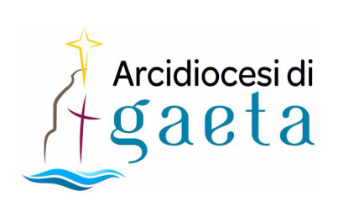 Allegato 1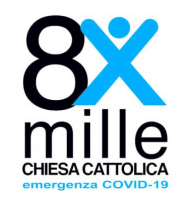 SCHEDA ANAGRAFICA PERSONE E FAMIGLIE IN SITUAZIONI DI POVERTA’ O DIFFICOLTA’per far fronte alle conseguenze economiche e sociali provocate dall’emergenza Covid-19Data Apertura Scheda |__|__|/|__|__|/|__|__|__|__|□ barrare la casella se l’utente non è inserito in OSPOWEB Se inserito indicare il Codice ID OSPOWEB   _________________________Cognome: _______________________	Nome: ___________________________Tipo Documento (Allegare copia) ____________________________N°_______________________________________Rilasciato da: ____________________________________	il: _______________ valido fino a: __________________Nazionalità ___________________________ Permesso di soggiorno N° (Allegare Copia) ________________________Data di nascita ________________________	Luogo di nascita ________________________________________ Cellulare ___________________________________ Residenza _______________________________________ConiugeAltri componenti del nucleo familiare ________________________________________________________________________________________________________________________________________________________________________________________________________________________________________________________________________________________________________________________________________________________________________________________________________________________________________________________________________________________________________________________________________________________________________________________________________________________________________________________________________________________________________________________________________________________________________________________________Bisogni (se lo spazio non è sufficiente è possibile allegare una Relazione)Problemi di Occupazione/lavoro________________________________________________________________________________________________________________________________________________________________________________________________________________________________________________________________________________________________________________________________________________________________________________________________________________________________________________________________________________________________________________________________________________________________________________________________________________________________________________________________________________________________________________________________________________________________________________________________________________________________________________________________________________________________________________________________________________________________________________________________________________________________________________________________________________________________________________________________________________________________________________________________________________________________________________________________________________________________________________________________________________________________________________________________________________________________________________________________________________________________________________________________________________________________________________________________________________________________________________________________________________________________________________________________________________________________________________________________________________________________________________________________________________________________________________________________________________________________________________________________________________________________________________________________________________________________________________________________________________________________________________________________________________________________________________________________________________________________________________________________________________________________________________________________________________________________________________________________________________________________Povertà/problemi economici________________________________________________________________________________________________________________________________________________________________________________________________________________________________________________________________________________________________________________________________________________________________________________________________________________________________________________________________________________________________________________________________________________________________________________________________________________________________________________________________________________________________________________________________________________________________________________________________________________________________________________________________________________________________________________________________________________________________________________________________________________________________________________________________________________________________________________________________________________________________________________________________________________________________________________________________________________________________________________________________________________________________________________________________________________________________________________________________________________________________________________________________________________________________________________________________________________________________________________________________________________________________________________________________________________________________________________________________________________________________________________________________________________________________________________________________________________________________________________________________________________________________________________________________________________________________________________________________________________________________________________________________________________________________________________________________________________________________________________________________________________________________________________________________________________________________________________________________________________________________Problemi di salute________________________________________________________________________________________________________________________________________________________________________________________________________________________________________________________________________________________________________________________________________________________________________________________________________________________________________________________________________________________________________________________________________________________________________________________________________________________________________________________________________________________________________________________________________________________________________________________________________________________________________________________________________________________________________________________________________________________________________________________________________________________________________________________________________________________________________________________________________________________________________________________________________________________________________________________________________________________________________________________________________________________________________________________________________________________________________________________________________________________________________________________________________________________________________________________________________________________________________________________________________________________________________________________________________________________________________________________________________________________________________________________________________________________________________________________________________________________________________________________________________________________________________________________________________________________________________________________________________________________________________________________________________________________________________________________________________________________________________________________________________________________________________________________________________________________________________________________________________________________________INFORMATIVA SUL TRATTAMENTO DEI DATI PERSONALI AI SENSI DEL REG. UE N. 2016/679 (“GDPR”)Il/La sottoscritto/a __________________________ è informato/a ai sensi dell’art. 13 del Decreto Legislativo 30 giugno 2003, n. 196 “Codice in materia di protezione dei dati personali” e dell’art. 13 del GDPR (Regolamento UE 2016/679), che i dati personali raccolti nella presente scheda saranno utilizzati dalla Caritas diocesana, anche con l’ausilio di mezzi elettronici, per le finalità istituzionali. La firma posta in calce costituisce consenso a tale uso ai sensi dell’art 13 giugno 2003 e dell’art. 13 del GDPR (Regolamento UE 2016/679). Lì, __________________ Il richiedente autorizza la Diocesi al trattamento dei propri dati personaliFirma del Richiedente____________________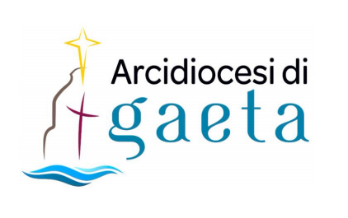 Allegato 1 bisRICHIESTA DI CONTRIBUTO  PERSONE E FAMIGLIE IN SITUAZIONI DI POVERTA’ O DIFFICOLTA’per far fronte alle conseguenze economiche e sociali provocate dall’emergenza Covid-19La PARROCCHIA di _________________________________________________________ha ricevuto da parte diCOGNOME _________________________________ NOME ____________________________________nato/a __________________________________________________ il  _____________________________C.F. _________________________________________ città ____________________________ prov. ____ indirizzo ______________________________________________________________________________tel. _____________________________________ cell.  _________________________________________la richiesta di sostegno per:Si richiede alla Diocesi il contributo di	€____________________________Luogo e data							Firma del Richiedente  ________________                                                  ________________________________	             EVENTUALI NOTE N.B. Il contributo sarà corrisposto sul conto corrente della Parrocchia richiedente a mezzo bonifico. La richiesta e la copia della ricevuta del pagamento effettuato dovranno pervenire al seguente indirizzo di posta elettronica: direttorecaritas@arcidiocesigaeta.itCell. Caritas: 3245356165 (WhatsApp H24 – nei giorni martedì e venerdì dalle ore 9.30 alle 13.00)                                                                   		Firma e timbro del Direttore                                                               		___________________________________Stato civileCelibe o nubileDivorziato/aStato civileConiugato/aVedovo/aStato civileSeparato/a legalmenteAltro:Condizione professionaleOccupatoInabile parziale o totale al lavoroSe occupato, specificare: Dipendente Atipico Autonomo Voucher/tirocinio/Borse lavoro/Stage Altra posizione lavorativa regolareCondizione professionaleIn servizio civilePensionato/aSe occupato, specificare: Dipendente Atipico Autonomo Voucher/tirocinio/Borse lavoro/Stage Altra posizione lavorativa regolareCondizione professionaleCasalingaDisoccupato in cerca di NUOVA/PRIMA  occupazioneSe occupato, specificare: Dipendente Atipico Autonomo Voucher/tirocinio/Borse lavoro/Stage Altra posizione lavorativa regolareCondizione professionaleStudenteAltra posizione, lavoro di tipo irregolareSe occupato, specificare: Dipendente Atipico Autonomo Voucher/tirocinio/Borse lavoro/Stage Altra posizione lavorativa regolareCognomeNomeSesso     Femminile     MaschileData di nascita:   |__|__|/|__|__|/|__|__|__|__|Nazione di nascitaComune di nascitaCodice fiscale |__|__|__|__|__|__|__|__|__|__|__|__|__|__|__|__|Codice fiscale |__|__|__|__|__|__|__|__|__|__|__|__|__|__|__|__|Relazione con l’assistito Coniuge                     Genitore                     Figlio/a Fratello/sorella        Convivente               AltroAppartiene al nucleo familiare Incluso nel modello Isee TIPOLOGIA (utenza, affitto, farmaci, ecc.)SCADENZA€uroTOTALIINSERIMENTO DATI OSPO Centro di inserimento: _________________________________________________________Dati del richiedente inseriti                                        Aggiornamento dati al momento della richiesta       CODICE IDENTIFICATIVO OSPO ________________________________________OPERATORI CHE HANNO EFFETTUATO L’ASCOLTOFIRMA E TIMBRO DEL PARROCONome e Cognome _____________________________Nome e Cognome _____________________________